Ҡ а р а р                                                                      ПОСТАНОВЛЕНИЕ   02 октября  2016- й.                          № 53/1                     от 02 октября  2016 г.Об утверждении локального сметного расчета.   В соответствии с частью 5 статьи 14 Федерального закона от 06.10.2003          № 131-ФЗ «Об общих принципах организации местного самоуправления в Российской Федерации» администрация сельского поселения Юмашевский сельсовет МР Чекмагушевский район РБ
ПОСТАНОВЛЯЕТ:
      1. Утвердить локальный сметный  расчет  Организация и проведение  текущего ремонта  уличного освещения в с.Юмашево Чекмагушевского района РБ на сумму 68 355, 00 рублей ( шестьдесят восемь тысяч триста пятьдесят пять рублей)  00 копеек.
2. Контроль  за  исполнением настоящего постановления оставляю за собой.
3. Настоящее постановление вступает в силу после его официального опубликования. Глава сельского поселения:                                                  Е.С.СеменоваБАШҠОРТОСТАН  РЕСПУБЛИКАҺЫСАҠМАҒОШ  РАЙОНЫмуниципаль районЫНЫҢЙОМАШ АУЫЛ СОВЕТЫАУЫЛ  БИЛӘмӘҺЕХАКИМИӘТЕ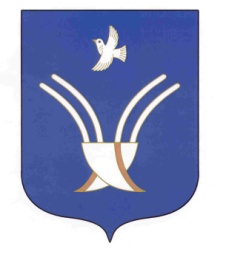 Администрация сельского поселения Юмашевский сельсоветмуниципального района Чекмагушевский район Республики Башкортостан